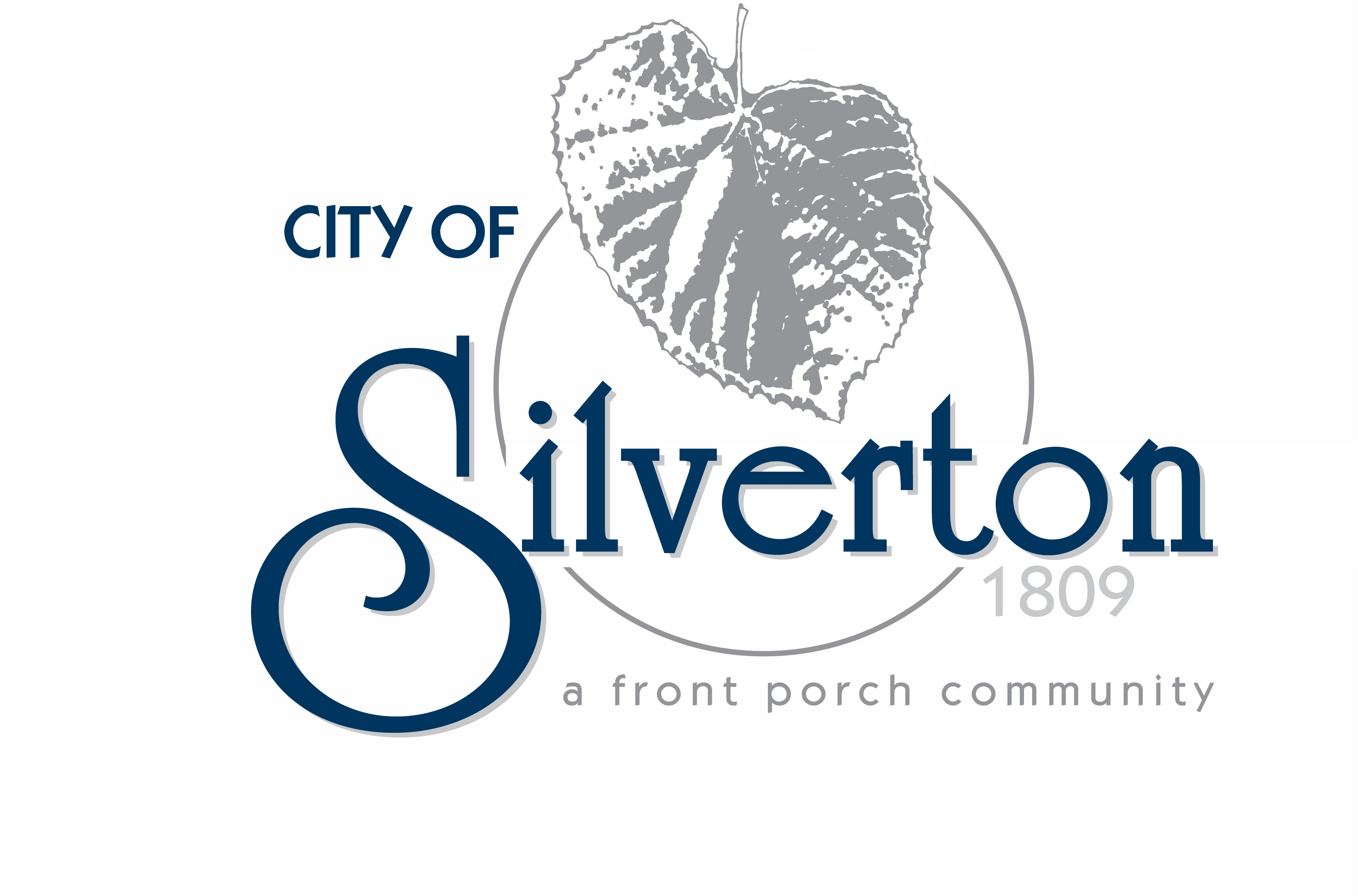 RECORD OF PROCEEDINGSMinutes of the Silverton City Council WorkshopHeld Thursday, March 4, 2010The Council of the City of Silverton met for a workshop in Council Chambers at 6860 Plainfield Road at 7:00 pm on Thursday, March 4, 2010. Mayor Smith called the meeting to order.OPENING REMARKS:Mayor Smith led a moment of silent prayer followed by the Pledge of Allegiance.ROLL CALL:Elected Officials:John Smith, Mayor			PresentWilla Garner, Council			PresentShirley Hackett, Council		PresentMark Quarry, Council			PresentFrank Sylvester, Council		PresentIdella Thompson, Council		PresentDottie Williams, Council		PresentAlso present:Mark Wendling, City ManagerMeredith George, Clerk of CouncilMAYOR’S COMMENTS:2010 CensusMayor Smith reminded everyone that the 2010 Census forms will be arriving and urged all residents to fill them out and send them in. Mayor Smith stressed the importance of having an accurate count, as Silverton’s funding depends on it’s population. Mr. Wendling confirmed that there will be a census meeting on Friday, March 5, 2010 @ 2:30 in St. Bernard. Sen. Eric Kearney will be present. Please let Mr. Wendling know if you plan on attending. WORKSHOP DISCUSSION ITEMS:Ray Healy – Code Enforcement OfficerMr. Wendling introduced Mr. Ray Healy, the City’s new Code Enforcement Officer.  Mr. Healy is a Captain with the Deer Park Silverton Joint Fire District and is very familiar with Silverton. Mr. Healy stated now the weather is starting to improve he will be out in the community looking for code violations. Council welcomed Mr. Healy to the Silverton team. Duke Energy Gas Main Project Mr. Wendling reported that the Duke Energy gas main project on Stewart is going well. Other streets in Silverton that will be Duke will be replacing the gas main on are: Sibley, Silverton and Home. Mr. Wendling stated Mr. Casto will be working with Duke on the project to ensure our streets are properly restored. Montgomery Road Improvement ProjectMr. Wendling reported the project will go to bid this week. Silverton will be paying for extra sub-grade repairs, and the project will be closely supervised by Mr. Casto.  Mrs. Thompson asked why the City is responsible for paying for the extra sub-grade repairs. Mr. Wendling reported that the State only pays for the resurfacing. Anything above and beyond that is the City’s responsibility. The sub-grade repairs will eliminate sink holes and extend the life of the road. Mrs. Williams reiterated the poor condition of Diehl Avenue. Mr. Wendling stated he realizes that Diehl is in poor condition but our SCIP application for Deihl was denied last year. Mr. Wendling stated he thinks we should re-apply for SCIP funding for Diehl this year. Mrs. Thompson explained that everyone is aware of the condition of Diehl, but the City does not have the resources to take on the project at this time. 6760 Belkenton Avenue Mr. Wendling reported there is nothing new to report regarding the building and property located at 6760 Belkenton. Mr. Wendling reported that the building is in sound condition so it cannot be condemned in its current condition. Mr. Healy added that the building has a sprinkler system throughout. The building cannot be air conditioned and there are not adequate hot water heaters. Mr. Healy stated the building is solid and is in no danger of burning down. On a side note, Mrs. Thompson asked if there was any damage to 7221 Montgomery Road, as a result of the weather. Mr. Wendling reported there was no damage that he was aware of. Mrs. Hackett asked about the condition of the boiler. Mr. Wendling reported the boiler is fine and one additional air conditioning unit is needed. Mrs. Williams asked about the walk through. Mr. Wendling stated he will contact Council to get it scheduled. Police Entrance ExamMr. Wendling reported the police entrance exam will be administered on Saturday, February 27, 2010. There were 164 individuals who took the test, and 146 passed. Mr. Wendling thanked everyone involved, as the test went off without a hitch. The promotional exam for the rank of Lieutenant will take place on Tuesday, March 23 @ 6:00 p.m. in the training room of the Firehouse. Mr. Wendling anticipates there will be two patrolman taking the exam. BMW StoreMr. Wendling reported Mr. Winterman contacted him and asked the City to release the $100,000 letter of credit. Mr. Wendling’s recommendation is to keep things status quo and discuss it in greater detail when Mr. Pacheco is present.   Land SwapMr. Wendling stated the land swap with CPS is a go, under the original terms of the contract. The closing should take place next week, and the project should go out to bid very soon. Mr. Wendling anticipates groundbreaking in July.MiscellaneousMrs. Garner asked how we are looking with our NSP funding. Mr. Wendling reported Mrs. Brown attended meetings last week and discovered many communities have used little or none of their funds. If the funds are not committed by September 1 they are at risk of being reallocated, which may benefit Silverton. We have committed to spending 51% of our funds, thus far. Mrs. Thompson asked about the new phone system from Cincinnati Bell. Mr. Wendling reported that the new system will be installed in 2 – 4 weeks. As of late, we have had equipment failures and our current system is very old and too expensive to repair. The dispatch phones have their own analog lines, so they will not be affected by the change. Mrs. Thompson asked if the system was transferrable, and Mr. Wendling stated it is fully transferrable. Mrs. Garner asked if the BZA members need to be Silverton residents. Mr. Wendling stated they do need to be residents. Mrs. Hackett stated she talked to Mary Jordan on Diehl Avenue and she was interested in serving. Mrs. Hackett reported that at the last Block Watch meeting there was a lot of interested in reinstating the Citizen’s Police Academy. Mr. Wendling stated with support from Block Watch we may be able to offer the program again. Mr. Quarry asked if the police department will be making their presentation at the next meeting. Mr. Wendling stated he would discuss it with Lt. Plummer. BUSINESS MEETINGPUBLIC COMMENT:None.READING OF LEGISLATION:Mrs. George gave the reading of Resolution 10-580 Authorizing the City Manager to Enter into a Rental Agreement with the Board of Elections for the Purpose of Securing Polling Facilities for Precincts at the Silverton Municipal Building in Order to Accomplish General. Special, and Primary Elections. Mrs. Thompson motioned for passage and was seconded by Mrs. Garner. A roll call vote was taken. All members present voted aye. Motion carried. ADJOURNMENT:Mrs. Garner motioned for adjournment and was seconded by Mr. Quarry. All members present voted aye. Motion carried.The meeting was adjourned at 7:57 p.m.Respectfully submitted,_____________________________        Meredith L. GeorgeClerk of Council_____________________________John A. SmithMayor_____________________________Mark T. Wendling City Manager